ＦＡＸ：０３－５２５６－５２１１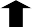 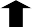 (一財)都市農山漁村交流活性化機構	御中Ⓑグリーン・ツーリズム参加者傷害保険用国内旅行傷害保険の「包括契約に関する特約」の規定（証券添付明細書に記載の内容を含みます。）に従い下記の通り通知します。確認事項：パンフレット記載の「個人情報の取扱いに関するご案内」の内容について、被保険者全員の同意を確認の上、同意します。○月分	参加者一覧	※欄が不足する時は、この一覧表を追加してご使用下さい。＊ご参考：保険料表月分	参加者合計：	人	／	合計保険料：	円23T-001804 2023 年 11 月作成通	知	日通	知	日通	知	日西暦　年　月日日登録体験民宿名子プロ受入地域団体（宿泊施設）名登録体験民宿名子プロ受入地域団体（宿泊施設）名登録体験民宿名子プロ受入地域団体（宿泊施設）名代表者㊞確認事項同意印兼用連絡先TEL：　FAX：　FAX：　FAX：　連絡先メールアドレス：　メールアドレス：　メールアドレス：　メールアドレス：　メールアドレス：　氏名保険期間年齢性別１人あたり保険料＊１月日～月日歳円2月日～月日歳円3月日～月日歳円4月日～月日歳円5月日～月日歳円6月日～月日歳円7月日～月日歳円8月日～月日歳円9月日～月日歳円10月日～月日歳円11月日～月日歳円12月日～月日歳円13月日～月日歳円14月日～月日歳円15月日～月日歳円16月日～月日歳円17月日～月日歳円18月日～月日歳円19月日～月日歳円20月日～月日歳円通常の体験活動（一般活動•国内旅行総合保険）通常の体験活動（一般活動•国内旅行総合保険）通常の体験活動（一般活動•国内旅行総合保険）通常の体験活動（一般活動•国内旅行総合保険）通常の体験活動（一般活動•国内旅行総合保険）2 日(1 泊2 日)まで4 日(3 泊 4 日)まで7 日(6 泊 7 日)まで14 日(13 泊14 日)まで15 日以上(14 泊15 日～1 ヶ月)まで207 円248 円289 円403 円658 円